Číslo objednávky (reference)OBJ 933/200/2020OdběratelVystavena vKačiněDne23.11.2020AdresátCD PROFESIONAL security agency, s.r.o.V Holešovičkách 1446/10Praha - LibeňNárodní zemědělské muzeum, s.p.o.Kostelní 44, 170 00 Praha 7IČ: 75075741, DIČ: CZ75075741180 00 Praha 8IČO: 25712713DIČ: CZ25712713PříjemceNárodní zemědělské muzeum, s.p.o.Pobočka KačinaSvatý Mikuláš 51, 284 01 Kutná HoraDodavatel je plátcem DPHVyřizujeÚtvarTermín dodávkyPotvrzenou objednávku vraťte obratemKačina04.12.2020Jedn.cenabez DPHSazbaDPHJedn.cenas DPHCenabez DPHCenas DPHNázev zboží/službyMnožstvíObjednáváme u Vás dodávkupáteřního rozvodu datové sítě vúseku centrální část - pravákolonáda zámku v rámci jejícelkové rekonstrukce. Dodávkuv rozsahu podle Vaší nabídky z1,00 123.965,00 Kč 21% 149.997,65 Kč 123.965,00 Kč 149.997,65 Kč18.11.2020. Práce budouprováděny pod dohledemzástupce objednatele.Celkem bez DPHCelkem DPHCelkem s DPH123.965,00 Kč26.032,65 Kč149.997,65 KčDodavatel bere na vědomí, že tato písemná smlouva bude v souladu se zákonem č. 340/2015 Sb., zákon oregistru smluv, zveřejněna v registru smluv.Splatnost faktury je 30 dní od jejího doručeníAkceptace objednávky - souhlasím, že požadovanébude dodáno ve sjednaném rozsahu, kvalitě a čase.Datum a podpis dodavatele: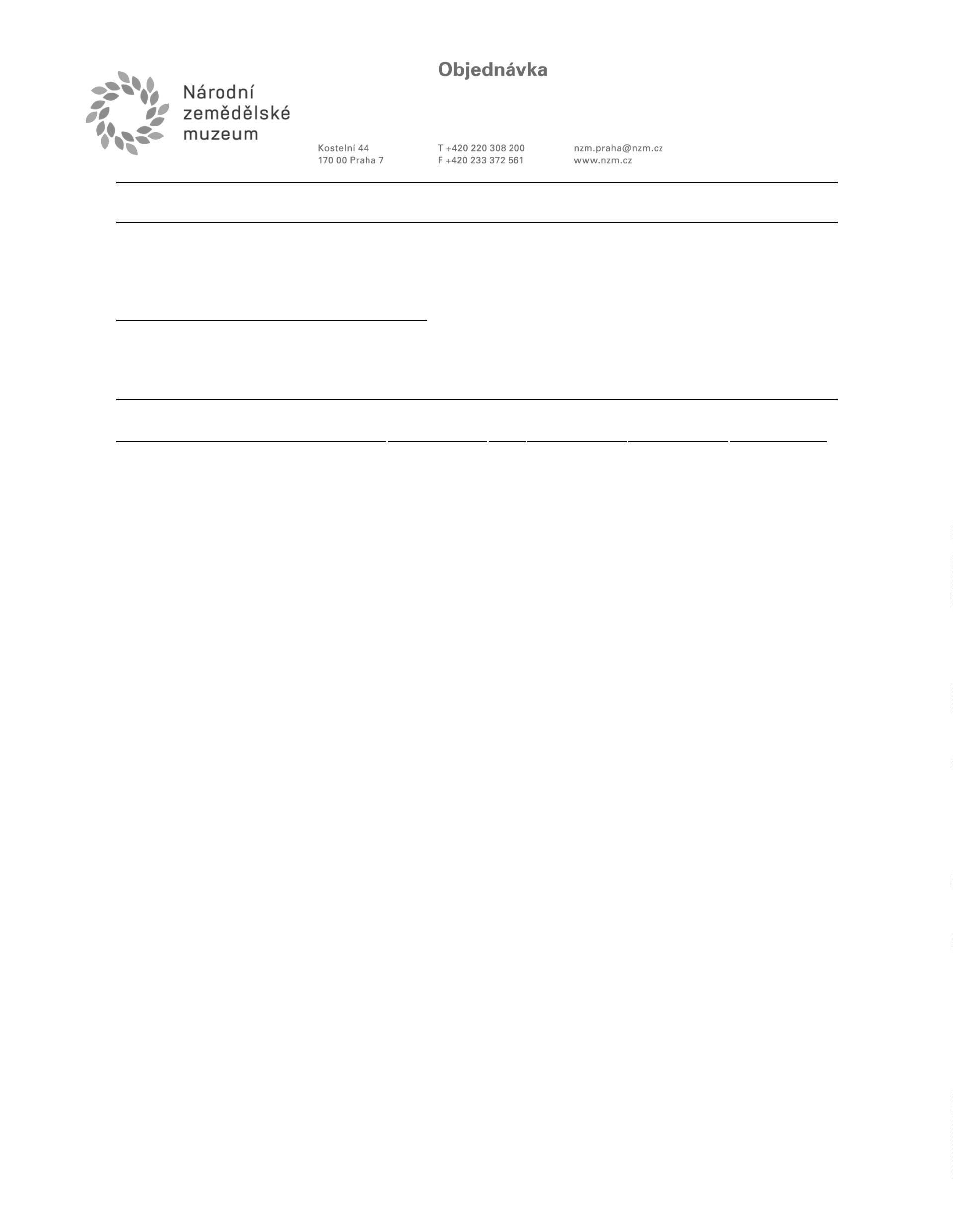 